BHARATHIAR UNIVERSITY : COIMBATORE – 641046.SCHOOL OF DISTANCE EDUCATION – OCTOBER 2023PRACTICAL AND VIVA VOCE EXAMINATION SCHEDULEVenue: Sri Vasavi College (Self Finance Wing), Vasavi College post, Erode – 648316.(The students who wrote the examinations for the courses noted against in Erode, Sathyamangalam, Gobichettipalayam can do the Practical in Sri Vasavi College (Self Finance Wing), Erode)COURSE: B.SC. COMPUTER SCIENCECourse: BCACourse: BSC ITCourse: B.COM CA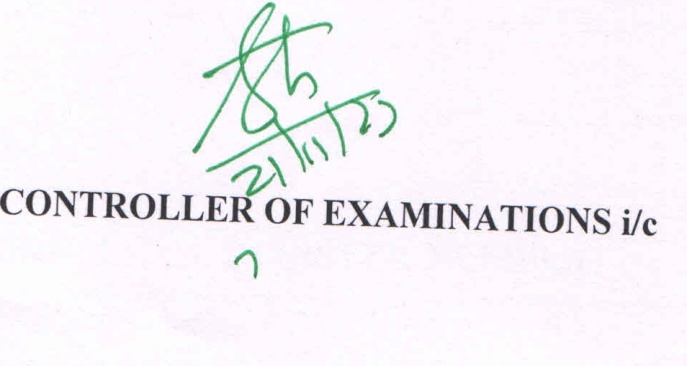 DATE OF PRACTICALYEAR / SEMESTERSUBJECT CODE / PAPER CODEREGISTER NO24.11.202310.00 AM To 01.00 PM(FN)III BSC (CS)  - III SEMESTERPrograming Lab II – VB & Oracal - 33P13BCS1069, 17BCS2312, 18BCS1071, 19BCS0017, 19BCS3008, 20BCS1042, 20BCS1092, 20BCS1097, 20BCS1105, 20BCS1109, 20BCS2301, 20BCS2304,   24.11.202302.00 PM To05.00 PM(AN)II BSC (CS) - II SEMESTERPrograming Lab I – C++ & Java - 23P18BCS1071,20BCS1109,20BCS2301, 21BCS1039,21BCS1040,21BCS1084, 21BCS1124,19BCS0017,21BCS1093, 21BCS1112,21BCS1146,21BCS1192, 21BCS1198,21BCS1204,21BCS1205, 21BCS1206,21BCS1207DATE OF PRACTICALYEAR / SEMESTERSUBJECT CODE / PAPER CODEREGISTER NO24.11.202310.00AM To 01.00PM(FN)II BCA - II SEMESTERProgramming Lab I – C & C++ - 23P12BCA1013, 21BCA1086, 21BCA1160, 17BCA104924.11.202302.00 PM To 05.00PM(AN)III BCA - III SEMESTERProgramming Lab II – Java & VB - 33P12BCA1013, 20BCA1240, 20BCA2302, 17BCA1049DATE OF PRACTICALTIME / SESSIONYEAR / SEMESTERSUBJECT CODE / PAPER CODEREGISTER NO24.11.202310.00AM To 01.00PM(FN)II BSC (IT) - II SEMESTERProgramming Lab I – C++ & Java - 23P20BIT2301, 21BIT1021, 21BIT102224.11.202302.00 PM To 05.00PM(AN)III BSC (IT) - III SEMESTERProgramming Lab II – VB & Oracle - 33P20BIT1055, 20BIT2301DATE OF PRACTICALTIME / SESSIONYEAR / SEMESTERSUBJECT CODE / PAPER CODEREGISTER NO24.11.202310.00AM To 01.00PM(FN)II BCOM CA- II SEMESTERComputer Application Practical II - 23P12BCC1490, 20BCC1090, 21BCC1031, 21BCC1107, 21BCC1154,21BCC1155, 21BCC1200, 21BCC1228, 21BCC1272, 20BCC1240, 21BCC107724.11.202302.00 PM To 05.00PM(AN)I BCOM CA - ISEMESTERComputer Application Practical I - 13P12BCC1490, 20BCC1090, 21BCC120025.11.202310.00AM To 01.00PM(FN)III BCOM CA - III SEMESTERComputer Application Practical III - 33P12BCC1490,17BCC1020,20BCC1090, 20BCC1093,20BCC1111,20BCC1239, 20BCC2305,20BCC2309,13BCC1506, 20BCC1181,20BCC1240